RKP: 03349Matični broj:	03226476OIB: 92668153620Grad: ZAGREB				Ulica: DR. LUJE NALETILIĆA 1					Razina: 11Razdjel: 109Šifra djelatnosti: 8423Šifra grada: 133Oznaka Razdoblja: 1. 1. - 30. 6. 2023.Zakonski predstavnik: Upravitelj Slaven FundaB I LJ E Š K EUZ FINANCIJSKO IZVJEŠĆE 1. 1. - 30. 6. 2023.UVOD:Osnovna djelatnost: Sudske i pravosudne djelatnosti								B I LJ E Š K EUZ IZVJEŠTAJ OPRIHODIMA I RASHODIMA, PRIMICIMA I IZDACIMA ZA RAZDOBLJE1. 1. - 30. 6. 2023. GODINEŠifra – 6 - PRIHODI POSLOVANJAOstvareni prihodi poslovanja tekuće godine na dan 30. lipnja 2023. godine veći su za 7,4% od ostvarenog u izvještajnom razdoblju prethodne godine, što je rezultat povećanja prihoda iz državnog proračuna, te povećanja prihoda od vlastite djelatnosti.Šifra - 67-  PRIHOD IU NADLEŽNOG PRORAČUNA I OD  HZZO-a NA TEMELJU UGOVORNIH OBVEZA Ukupno iznosi 5.921.412,73 Eur dok je Zatvoru u Zagrebu doznačeno 5.921.412,81 Eur, te je izvršen povrat u Državni proračun u iznosu od 0,08 Eur radi manjeg iznosa na računu za podmirenje troška prijevoza.Šifra – 614 - POREZI NA ROBU I USLUGEUkupno iznose 66.788,21 Eur- a odnose se na prihode od naknade od igara na sreću – lutrijska sredstva za financiranje udruga. U iznosu 63.983,21Eur- Naknade članovima povjerenstva u iznosu 2.805,00Eur- te, više doznačena sredstva za plaćanje 1. rate Udrugama u iznosu 0,01 EurŠifra – 64 – PRIHODI OD IMOVINEUkupno iznose 79,23 Eur a odnose se na:Prihod od 2,07 Eur ostvareni su s osnova bankarske kamate.Prihod od 78,94 Eur ostvaren s osnova bankarskih transakcija putem POS uređajaŠifra – 65 -  PRIHODI OD UPRAVNIH I ADMINISTRATIVNIH PRISTOJBI,  PRISTOJBI PO POSEBNIM PROPISIMA I NAKNADAPrihodi od izvođenja zatvorenika 6.469,18 Eur.Šifra – 66 – PRIHODI OD PRODAJE PROIZVODA I ROBE TE PRUŽENIH USLUGA I PRIHODI OD DONACIJAU iznosu od  163.064,27 Eur a odnose se na: prihodi pruženih usluga od pripreme „toplog obroka“ za zaposlenike državnog tijela u iznosu 127.863,45‬ Eurnajam prostora  4.565,67 Eurprihodi od otkupa ambalaže 1.372,7‬0 Eurusluga fotokopiranja za zatvorenike 91,30 Eurprihodi od jela od narudžbi za zatvorenike 29.171,15 EurŠifra – 3  - RASHODI POSLOVANJARashodi poslovanja iznose 6.026.124,77Eur.Šifra – 31 - Rashodi za zaposlene veći su za 10,6% u odnosu na prethodno razdoblje što je rezultat povećanja troškova za zaposlene.Šifra – 32 - Materijalni rashodi veći su za  4,7% i ukupno iznose 1.796.325,91 Eur, a posebno se izdvajaju slijedeći rashodi:3222	Materijal i sirovine u iznosu od 677.155,88 Eur (povećanje izdataka za prehranu zatvorenika). 3223	Energija u iznosu 198.549,66 Eur, u odnosu na prethodno razdoblje 447.736,55 Eur (energenti) smanjenje 225,5%. (Uredba vlade RH u otklanjanju poremećaja na domačem tržištu energije)3224	Materijal i dijelovi za tekuće i investicijsko održavanje (ulaganja u održavanje zatvora) u iznosu 44.114,19 Eur, u odnosu na prethodno razdoblje 15.319,11 Eur povećanje 288,0%.Materijalni rashodi (samo namirnice) koji se odnose na restorane koji pružaju uslugu pripreme „toplog obroka“ za zaposlenike državnog tijela iznose 113.941,82Eur.Šifra – 34 – FINANCIJSKI RASHODIBankarske usluge i usluge platnog prometa u iznosu 918,38Eur.Šifra – 38 – OSTALI RASHODIOstali rashodi ostvareni su u ukupnom iznosu od 63.983,20 Eur, a odnose se na:U iznosu od 63.983,20Eur dobivenih iz lutrijskih sredstava odlukom Vlade RH (isplate Udrugama usmjerenih pružanju potpore prema sklopljenim ugovorima za provedbu odobrenih projekata/programa izvršavanja kazne zatvora / odgojne mjere). Zatvor u Zagrebu kao korisnik  prosljeđuje sredstva krajnjem korisniku – Udruzi.Šifra – 42 – RASHODI ZA NABAVU NEFINANCIJSKE IMOVINEU iznosu od 147.062,66Eur za nabavu :- Atest uporabljivosti zgrade nakon potresa, te vrata metalna rešet. vrata  869,68 Eur- Uredska oprema i namještaj 24.383,30‬ Eur - Računalna oprema 15.820,66 kn- Medicinska i laboratorijska oprema 1.424,44 Eur (boca za kisik, set za reanimaciju)- Oprema za održavanje i zaštitu 38.648,06 Eur (hladnjak, hladionička komora, zamrzivač, klima uređaj, nagibna tava)- Instrumenti, uređaji i strojevi 9.941,61 Eur (prskalica, brusilica, perilica suđa, friteza, kosilica)- Uređaji, strojevi i oprema za ostale namjene 28.116,39 Eur (uređaj zamrzavanje cijevi, rampa za kolni ulaz, slamoreznica, transportna linija za podjelu hrane, stroj za meso, kompresor, profesionalni usisavač, električni alati i ostalo)- Službeno vozilo 27.858,52 EurŠifra – Y005 – MANJAK PRIHODAOstvaren je manjak prihoda poslovanja u iznosu od 1.583,90 Eur.Manjak prihoda preneseni iznosi 5.995,57Eur.Manjak prihoda za pokriće u sljedećem razdoblju iznosi 7.579,47 Eur.Na manjak prihoda u odnosu na početno stanje utjecalo je povećanje povećani izdaci ulaganja u Zatvor u Zagrebu za nabavu nefinancijske imovine.B I LJ E Š K EUZ IZVJEŠTAJ O OBVEZAMA1. 1. - 30. 6. 2023. GODINEstanje obveza na kraju izvještajnog razdoblja (V006) iznosi: 1.127.106,39 Eur od čega se:na dospjele obveze odnosi 	1.126.945,61 Eurna nedospjele obveze   	    	160,78 EurUkupne obveze odnose se na:- Obveze za zaposlene u iznosu			737.198,94 Eur- Obveze za materijalne rashode u iznosu		  193.067,11Eur- Obveze za ostale financijske rashode u iznosu	           30,01Eur- Ostale tekuće obveze u iznosu			  188.239,31 Eur- Obveze za nabavu nefinancijske imovine		     8.571,02 Eur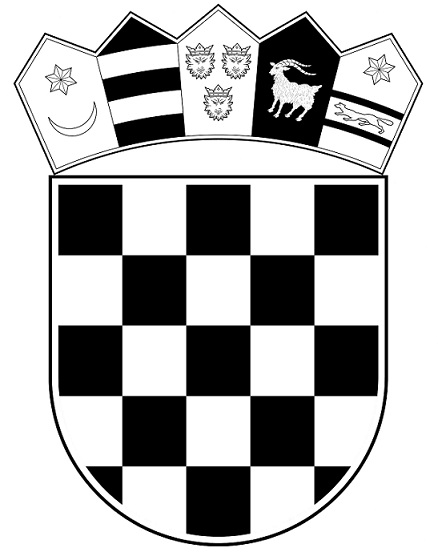 REPUBLIKA HRVATSKAMINISTARSTVO PRAVOSUĐA I UPRAVE      UPRAVA ZA ZATVORSKI SUSTAV                          I PROBACIJU                      Zatvor u Zagrebu